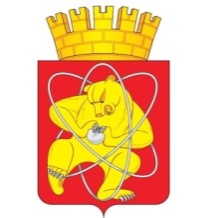 Муниципальное образование «Закрытое административно – территориальное образование  Железногорск Красноярского края»АДМИНИСТРАЦИЯ ЗАТО г. ЖЕЛЕЗНОГОРСКПОСТАНОВЛЕНИЕ       01.07.2016                                                                                                                                                 1138г. Железногорск Об исполнении государственных полномочий  по выплате   денежной компенсации взамен  бесплатного горячего  завтрака  и  горячего  обеда обучающимся с ограниченными  возможностями  здоровья  в муниципальных общеобразовательных  организациях, расположенных  на  территории ЗАТО Железногорск,  по имеющим  государственную  аккредитацию основным  общеобразовательным  программам, осваивающим  основные  образовательные программы  на  дому  В соответствии со статьей 14  Закона Красноярского края от 02.11.2000               № 12-961 «О защите прав ребенка», пунктом  4 статьи 1 Закона  Красноярского края от 27.12.2005 № 17-4377 «О наделении органов местного самоуправления муниципальных районов и городских округов края государственными полномочиями по обеспечению питанием обучающихся в муниципальных и частных общеобразовательных организациях по имеющим государственную аккредитацию основным общеобразовательным программам без взимания платы», постановлением Правительства Красноярского края  от  05.04.2016             № 155-п «Об утверждении Порядка обращения за получением денежной компенсации взамен горячего завтрака и горячего обеда обучающимся с ограниченными возможностями здоровья в краевых государственных, муниципальных и частных общеобразовательных организациях по имеющим государственную аккредитацию основным общеобразовательным программам, осваивающим основные общеобразовательные программы на дому, и Порядка ее выплаты», Уставом ЗАТО Железногорск,ПОСТАНОВЛЯЮ:     1. Муниципальным общеобразовательным организациям, расположенным на территории ЗАТО Железногорск, имеющим государственную аккредитацию по  основным общеобразовательным программам  (далее - общеобразовательные организации),  для выплаты денежной компенсации  взамен  бесплатного  горячего  завтрака  и  горячего  обеда обучающимся с ограниченными  возможностями  здоровья  в муниципальных общеобразовательных  организациях, расположенных  на  территории ЗАТО Железногорск,  по имеющим  государственную  аккредитацию основным  общеобразовательным  программам, осваивающим  основные  образовательные программы  на  дому (далее соответственно – компенсация, обучающиеся):     1.1. Осуществлять прием от родителей (законных представителей) обучающихся   заявления по форме согласно Приложению к Порядку обращения за получением денежной компенсации взамен горячего завтрака и горячего обеда обучающимся с ограниченными возможностями здоровья в краевых государственных, муниципальных и частных общеобразовательных организациях по имеющим государственную аккредитацию основным общеобразовательным программам, осваивающим основные общеобразовательные программы на дому, и Порядка ее выплаты, утвержденному постановлением Правительства Красноярского края от 05.04.2016 № 155-п,  и прилагаемых к нему документов:копию документа, удостоверяющего личность родителя (законного представителя) обучающегося;копию документа, подтверждающего право представлять интересы обучающегося (если документы представляются законным представителем обучающегося, за исключением родителя);копию свидетельства о регистрации обучающегося по месту жительства или решение суда об установлении факта проживания обучающегося на территории Красноярского края;копию решения суда об установлении факта проживания родителя (законного представителя) обучающегося на территории Красноярского края (если родитель (законный представитель) обучающегося не зарегистрирован по месту жительства на территории Красноярского края).Родитель (законный представитель) обучающегося несет ответственность за достоверность сведений, содержащихся в представленных документах.1.2. Регистрировать в тот же день поступившее заявление в журнале регистрации заявлений, сверять копии документов с их подлинниками и возвращать родителю (законному представителю) обучающегося подлинники документов. Днем обращения родителя (законного представителя) обучающегося за компенсацией считается дата регистрации общеобразовательной организацией его заявления в журнале регистрации заявлений.         1.3.  В течение 5 рабочих дней со дня  поступления заявления и  документов, указанных в  подпункте 1.1 настоящего постановления,  принимать   Решение о выплате компенсации (об отказе в выплате компенсации). Решение об отказе в выплате компенсации принимается в случае:- отсутствия у обучающегося права на получение компенсации;- непредставления или представления не в полном объеме документов, предусмотренных в подпункте 1.1 настоящего  постановления.      1.4. В случае  принятия Решения о выплате  компенсации  формировать   Реестры обучающихся, имеющих  право  на денежную компенсацию  взамен  бесплатного горячего  завтрака  и  горячего  обеда обучающимся с ограниченными  возможностями  здоровья  в муниципальных общеобразовательных  организациях, расположенных  на  территории ЗАТО Железногорск,  по имеющим  государственную  аккредитацию основным  общеобразовательным  программам, осваивающим  основные  образовательные программы  на  дому (далее – Реестры обучающихся).1.5. В случае  принятия  Решения об отказе в  выплате  компенсации в течение 5 рабочих дней со дня принятия Решения письменно информировать родителя (законного представителя) обучающегося об отказе в выплате компенсации с указанием причины.1.6. Представлять в муниципальное казенное учреждение «Управление образования» в течение 5 рабочих дней  заявления с приложением документов, указанных в подпункте 1.1 настоящего постановления,  а также Реестр обучающихся.2. Муниципальному казенному учреждению «Управление образования»              (В.Г. Головкин):2.1. Принимать от общеобразовательных организаций заявления и  документы, указанные в подпункте 1.1 настоящего постановления, и Реестры обучающихся.2.2. Осуществлять проверку Реестров обучающихся.       2.3. В течение 3 рабочих дней, с момента принятия  от  общеобразовательных организаций заявлений, документов, Реестров обучающихся, подготавливать проект распоряжения Администрации ЗАТО г. Железногорск на выплату денежной  компенсации  взамен бесплатного   горячего  завтрака  и  горячего  обеда обучающимся с ограниченными  возможностями  здоровья  в муниципальных общеобразовательных  организациях, расположенных  на  территории ЗАТО Железногорск,  по имеющим  государственную  аккредитацию основным  общеобразовательным  программам, осваивающим  основные  образовательные программы  на  дому (далее - распоряжение),  на основании сформированных Реестров обучающихся.     Распоряжение принимается Главой администрации ЗАТО г. Железногорск.Глава администрации ЗАТО г. Железногорск вправе наделить полномочиями по утверждению распоряжения Администрации ЗАТО г. Железногорск на выплату денежной  компенсации  взамен бесплатного   горячего  завтрака  и  горячего  обеда обучающимся с ограниченными  возможностями  здоровья  в муниципальных общеобразовательных  организациях, расположенных  на  территории ЗАТО Железногорск,  по имеющим  государственную  аккредитацию основным  общеобразовательным  программам, осваивающим  основные  образовательные программы  на  дому, заместителя Главы администрации ЗАТО г. Железногорск по социальным вопросам.2.4. Получать методическую и консультативную помощь от  Администрации ЗАТО г. Железногорск по вопросу осуществления государственных полномочий.2.5. Запрашивать и получать документы и иную информацию у  Администрации ЗАТО г. Железногорск по вопросу осуществления государственных полномочий.2.6. Обеспечивать условия для беспрепятственного проведения Администрацией  ЗАТО г. Железногорск, органами исполнительной власти края проверок исполнения государственных полномочий.2.7. Исполнять обязательные письменные предписания Администрации ЗАТО г. Железногорск, органов исполнительной власти края по устранению нарушений требований действующего законодательства по вопросам осуществления государственных полномочий.2.8. Обеспечивать выполнение нормативных правовых актов края по вопросам осуществления государственных полномочий.2.9. Представлять отчеты и документы, связанные с  осуществлением государственных полномочий, в Администрацию ЗАТО г. Железногорск.3. Управлению социальной защиты населения Администрации закрытого административно-территориального образования город Железногорск                      (далее - УСЗН Администрации ЗАТО г. Железногорск) (Л.А. Дергачева):3.1. После принятия  распоряжения, указанного в пункте 2.3 настоящего постановления,  производить выплату денежной  компенсации  взамен  бесплатного горячего  завтрака  и  горячего  обеда обучающимся с ограниченными  возможностями  здоровья  в муниципальных общеобразовательных  организациях, расположенных  на  территории ЗАТО Железногорск,  по имеющим  государственную  аккредитацию основным  общеобразовательным  программам, осваивающим  основные  образовательные программы  на  дому, ежемесячно в течение текущего учебного года до 20-го числа месяца, следующего за месяцем, в котором принято Распоряжение. Выплата компенсации осуществляется путем перечисления денежных средств на счет в кредитной организации либо через отделение почтовой связи, указанные в заявлении родителя (законного представителя) обучающегося.3.2. Использовать строго по целевому назначению финансовые средства, предназначенные для осуществления переданных Законом края государственных полномочий по выплате денежной компенсации взамен бесплатного горячего  завтрака  и  горячего  обеда обучающимся с ограниченными  возможностями  здоровья  в муниципальных общеобразовательных  организациях, расположенных  на  территории ЗАТО Железногорск,  по имеющим  государственную  аккредитацию основным  общеобразовательным  программам, осваивающим  основные  образовательные программы  на  дому.3.3. В случае неиспользования финансовых средств, а также в случае прекращения осуществления переданных Законом края государственных полномочий, возвратить неиспользованные финансовые средства в бюджет ЗАТО Железногорск.3.4. Обеспечивать условия для беспрепятственного проведения уполномоченными органами исполнительной власти края проверок исполнения государственных полномочий и использования финансовых средств, представленных для этих целей.3.5. Ежемесячно представлять в Финансовое управление Администрации ЗАТО г. Железногорск отчеты и иную информацию о расходовании бюджетных средств на осуществление государственных полномочий по форме и в сроки, установленные Финансовым управлением Администрации ЗАТО                                      г. Железногорск.4. Финансовому управлению Администрации ЗАТО г. Железногорск                 (Т.И. Прусова):4.1. Производить финансирование УСЗН Администрации ЗАТО                             г. Железногорск на осуществление государственных полномочий в соответствии с утвержденной сводной бюджетной росписью бюджета ЗАТО Железногорск и кассовым планом в пределах поступившей субвенции из краевого бюджета.4.2. В случае неиспользования финансовых средств, полученных из краевого бюджета для осуществления государственных полномочий до 31 декабря текущего финансового года, а также в случае прекращения осуществления органами местного самоуправления переданных Законом края государственных полномочий возвратить в краевой бюджет неиспользованные финансовые средства, полученные для осуществления государственных полномочий.4.3. Осуществлять контроль за целевым использованием средств, выделенных из краевого бюджета на осуществление государственных полномочий.       4.4. Представлять в уполномоченный орган исполнительной власти края отчеты и иные необходимые документы, связанные с осуществлением государственных полномочий, по формам, в порядке и сроки, установленные этим органом.       5. Управлению делами Администрации ЗАТО г. Железногорск                            (Е.В. Андросова) довести до сведения населения настоящее постановление через газету «Город и горожане».       6.  Отделу общественных связей Администрации ЗАТО г. Железногорск   (И.С. Пикалова) разместить настоящее постановление на официальном сайте муниципального образования «Закрытое административно-территориальное образование Железногорск Красноярского края» в информационно-телекоммуникационной сети «Интернет».       7. Контроль над исполнением настоящего постановления возложить на заместителя Главы администрации ЗАТО г. Железногорск по социальным вопросам В.Ю. Фомаиди.      8. Настоящее постановление вступает в силу после его официального опубликования.Глава администрации                                                                                  С.Е. Пешков